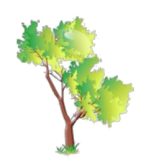 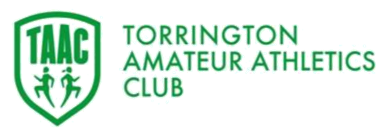 Round the Tree!Friday 3rd May 2024A fantastic multi-terrain challenge starting and finishing in Great Torrington Town Square – part of the town’s historic Mayfair celebrations.ENTRY INFORMATION: PLEASE PRINT CLEARLYName* ..................................................... Email .....................................................Address......................................................................  Postcode………………………………….Race Category: 	Junior Girl (U13)  	 	 Junior Girl (U16) 		 Senior Female	 Junior Boy (U13)  		 Junior Boy (U16) 		 Senior Male 	 Club/team...........................UKA….…………………DOB*.................. Age on race day*………..												*Mandatory infoCompetitors will be given their race numbers on the day. CLOSING DATE FOR POSTAL ENTRIES IS Friday 26th AprilI understand that I take part in Round the Tree entirely at my own risk and agree not to hold Torrington AAC or any person involved in the organisation responsible in any way for injury or loss as a result of my participation. TAAC regret that this race is not suitable for wheelchairs. I understand that Round the Tree is a challenging off road event over difficult terrain, and I confirm I have the required level of fitness to complete the course. I understand that photographs will be taken during the race and may appear on TAAC website and Facebook page. I understand that my name may appear in entry and results lists on TAAC website and Facebook page. TAAC are not providing water refreshments on or at the end of the course (there are plenty of shops in the town centre). TAAC RESERVE THE RIGHT TO WITHDRAW RUNNERS FROM THE RACE WHO HAVE NOT MADE SUFFICIENT PROGRESS THROUGH CHECKPOINTS. MEN’S RACE TIME TO BE CUT OFF AFTER 60MINS DUE TO PANNIER MARKET CLOSING AT 8.30PM.Signed (parent or guardian if under 16):………………………………………..Date:…………………Fee enclosed:..……………….…… Senior race 2.75 milesSenior race 2.75 milesRace Start TimesRace Start TimesJunior race 1.75 miles (Min age 11 yrs) Junior race 1.75 miles (Min age 11 yrs) Registration from 5.30pmRegistration from 5.30pmAdults: £8 Unaffiliated / £6 affiliatedAdults: £8 Unaffiliated / £6 affiliated6:45 pmAll U13s and U16sTeams: £6/head for 4 or more. No MaximumTeams: £6/head for 4 or more. No Maximum7:00 pmFemale 16 years +Juniors: £4Juniors: £47.30 pmMale 16 years +Prizes forPrizes for1st, 2nd & 3rd U13 Boys and girlsEnter on the day - Cash onlyEnter on the day - Cash only1st, 2nd & 3rdU16 Boys and girlsOn-line www.torringtonaac.co.uk On-line www.torringtonaac.co.uk 1st, 2nd & 3rdSenior FemaleEnter in the Refill shop or Torrington JewellersEnter in the Refill shop or Torrington Jewellers1st, 2nd & 3rdSenior MaleBy post/cheque to By post/cheque to 1stBest fancy dress (Make us smile) RTT Entries, The Granary, Peagham Barton,RTT Entries, The Granary, Peagham Barton,1stUnaffiliated Female and Male teams (e.g. Social/business)1st 4 runner’s count. St. Giles-in-the-Wood, Torrington, EX38 7HZCheques payable to Torrington AACSt. Giles-in-the-Wood, Torrington, EX38 7HZCheques payable to Torrington AACTAAC thanks Nigel & Diana of Oak Park Farm for their support in encouraging us to keep this traditional Torrington race alive by allowing access to the tree. Please run with care and respect at all timesTAAC thanks Nigel & Diana of Oak Park Farm for their support in encouraging us to keep this traditional Torrington race alive by allowing access to the tree. Please run with care and respect at all timesTAAC thanks Nigel & Diana of Oak Park Farm for their support in encouraging us to keep this traditional Torrington race alive by allowing access to the tree. Please run with care and respect at all timesTAAC thanks Nigel & Diana of Oak Park Farm for their support in encouraging us to keep this traditional Torrington race alive by allowing access to the tree. Please run with care and respect at all times